ГУО «Ясли-сад №80 г.Бреста»Физкультурный досуг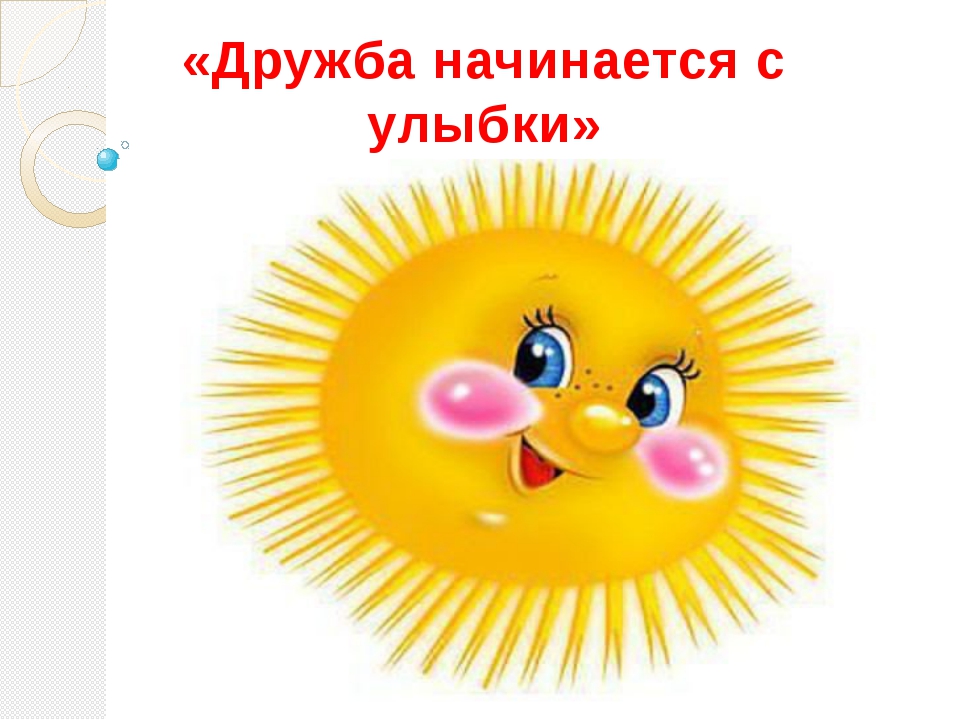 Подготовила:руководитель физического воспитанияСоловчук Анастасия СергеевнаИюнь, 2021Физкультурный досуг  «Дружба начинается с улыбки»Дети заходят в зал или занимают свои места на улице под музыку Савельева «Дружба крепкая». Зрителями приглашаются дети младших групп.Ведущий: Встанем рядышком по кругу,Скажем «Здравствуйте!» друг другу (дети хором «Здравствуйте!»).Нам здороваться не лень,Всем «Привет!» и «Добрый день!»(дети   хором «Привет!», «Добрый день!»).Если каждый улыбнется,Утро доброе начнется! Доброе утро! (дети хором «Доброе утро!»).Ведущий:Ребята! Сегодня мы с вами собрались, на веселое развлечение посвященное дружбе.Ведущий:Как вы думаете,что такое дружба (ответы детей)Ведущий: Всем дружить необходимо - Ане, Вите, Насте, Диме.Все мы – лучшие друзья, друг без друга нам нельзя!1.Песня «Улыбка»или «Вместе весело шагать» В. ШаинскогоПосле песни под музыку из мультфильма «Бременские музыканты» появляется Пират (или Разбойник).Пират: (напевает песню). Всем привет, детишечки!А вот и я к вам пришел сюда!!! (потирает руки)Ведущий: Куда это "сюда"?Пират: Куда, куда? Да сюда, где много детей. Я из них буду делать своих помощников.Ведущий:Каких помощников?Пират:Помощники мне нужны, чтобы совершать плохие поступки.Ведущий: Нет, нет, наши дети не хотят совершать плохие поступки, правда, ребята?Они тебе не помощники в этом деле. Наши ребята любят дружить друг с другом, помогать друг другу.И сегодня у нас замечательное мероприятие посвященное дружбе.Пират: Это вот эти детишки - коротышки - друзья? Они умеют дружить? Ой, насмешили! (смеется)Ведущий:Подожди, подожди, Пират, чтобы узнать, на самом ли деле наши ребята умеют дружить, нужно их проверить в танцах, играх и песнях.Пират: Проверить? Да, пожалуйста. Сейчас я и проверю, какие вы дружные. Вам нужно громко отвечать на мои вопросы.2. Конкурс пословиц о дружбе.Кто правильно продолжит пословицу, ответит подняв руку, тот будет принимать участие в конкурсе.Нет друга – ищи, а нашёл - …(береги).Не имей сто рублей, а имей …(100 друзей).Один за всех – и все …(за одного).Человек без друзей, что дерево без …(корней).Дружба – как стекло: разобьёшь - …(не сложишь).Дружба дружбой – а служба… ( службой)Друг познаётся в…  ( беде)Старый друг лучше новых… (двух)Дружба и братство дороже… (богатства)Пират:Ну, это не считается, это у вас случайно получилось отвечать дружно. Сейчас будет задание посложнее. Ребята по одному два человека от группы для следующего конкурса   3. Конкурс «Найди себе пару» Участникам игры раздаются рисунки с изображением персонажей разных произведений: Белоснежка, Карлсон, Чебурашка, Винни пух и др. Участники каждой команды должны найти пару героев, которые живут в одной сказке или мультфильме (Гена и Чебурашка, Лиса и Колобок, Мальвина и Пьеро, Маша и Медведь…)Пират (подводит итоги): А теперь задание посложнее!    4. Игра «Ложки»     Из каждой команды приглашается пара ребят (всего 9 человек). Они берутся за руки. В центр круга кладутся 10 ложек. Ребята под музыку водят хоровод. Когда музыка перестаёт звучать, они быстро берут ложки. Участник игры, которому ложка не досталась, выбывает из игры. Так до тех пор, пока не останутся 2 участника. Им завязывают глаза и, когда они водят хоровод, незаметно убирают последнюю ложку. Эти два участника – победители игры.Пират:Вот песни петь дружно вы точно не умеете!Ведущий: Ребята, беритесь все скорее за руки, покажем Пирату, как мы дружно и складно умеем петь песни.5. Хоровод «По малину в сад пойдем»Пират: Да, песня ваша мне понравилась. Я так малину люблю, и пироги я тоже люблю. А вот танцевать слаженно и дружно у вас точно не получится!7.Игра- танец  «Держим лбами».(Мальчики приглашают девочек на танец.) От каждой команды приглашается пара детей. Они встают парами и, танцуя, должны удержать лбами маленький резиновый мячик (яблоко). Пара, которая дольше всех удержит яблоко и лучше станцует, выигрывает конкурс.А ты полюбуйся, как наши ребята умеют танцевать.Пират: Эх, даже меня развеселили!Я тоже хочу научиться так танцевать. Научите меня? Ответы детей.Танец «Хорошее настроение»Пират: Ой, да вы, ребятки, действительно показали, что вы дружные, весёлые и умеете поддержать своих друзей. Я бы вас всех взял в свою команду! С такими дружными ребятами любое дело по плечу!Пират: А давайте-ка мы с вами сейчас сделаем - хоровод дружбы!«Хоровод дружбы» - «4 шага»Ведущий:Если все на свете дружат –Люди, звери и леса,Хороводы дружбы кружат,Значит, будет доброта!Пират: Ребята, теперь я понял, что дружить и делать вместе добрые дела совсем не скучно, а весело! Можно, я буду иногда приходить к вам в гости, чтобы вместе поиграть? А теперь, до свидания, с вами здорово дружить! И ждите меня в гости!Под веселую песню «Дружба начинается с улыбки»  все дети покидают зал и уходят в группу.